Page 239. Exercice 23.Calcule l'aire de chaque triangle.(Attention, les triangles ne sont pas dessinés en vraie grandeur.)Triangle rose :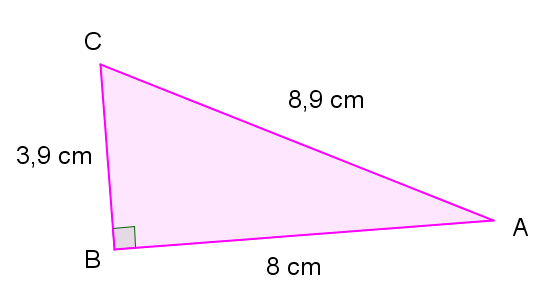 Triangle jaune :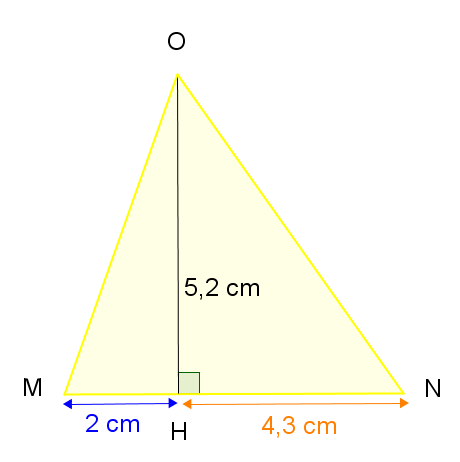 Triangle vert :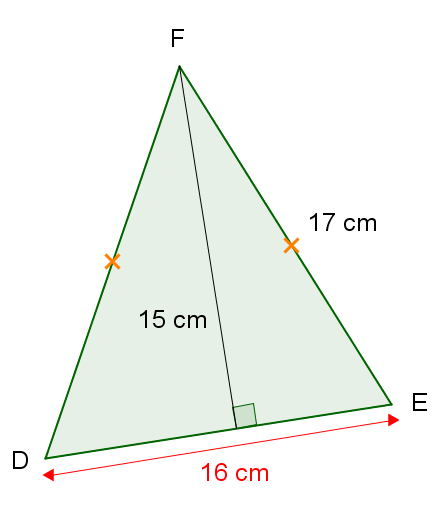 Triangle rouge :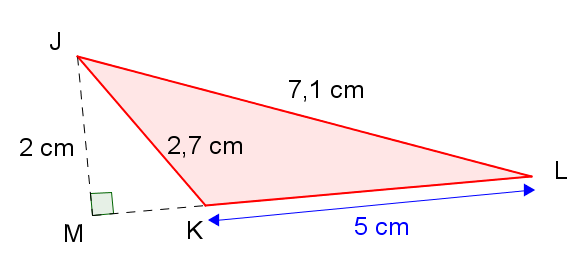 Triangle bleu :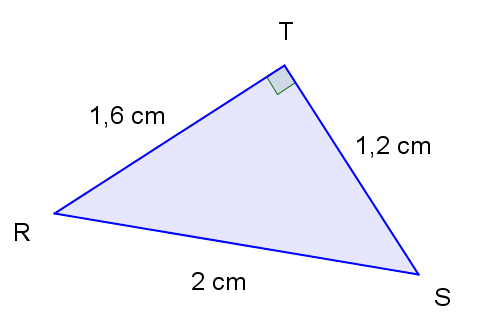 